Instructions1	General Information2	Audit Plan	*Add or delete rows as needed.Stakeholders interviewedStakeholders written submission receivedNote: All written submissions from stakeholders (if any) received during the audit should be attached as a PDF Annex.Employees interviewed3	Background information4	Summary of scoring tableTable 1. Maximum number of conditions allowed for a certified UoA.5	Summary of conditions6	Conclusion7	References8	Revised assessment tree scoringAnnex 2: Assessment tree – rescoring evaluation tables (if necessary)Principle 1: Sustainable wild seaweed populationsPI 1.1 – Stock statusPI 1.2 – Harvest strategyPI 1.3 – Genetic impact on wild stockPrinciple 2: Environmental impactsPI 2.1 - HabitatsPI 2.2 – Ecosystem structure and functionPI 2.3 – ETP speciesPI 2.4 – Other speciesPI 2.5 – Waste management and pollution controlPI 2.6 – Pest/s and disease/s managementPI 2.7 – Energy efficiencyPI 2.8 – Translocation PI 2.9 – Introduction of alien speciesPrinciple 3: Effective management 	PI 3.1 – Legal and/or customary framework PI 3.2 – Decision-making processesPI 3.3 – Compliance and enforcementPrinciple 4: Social responsibility PI 4.1 – Child labour PI 4.2 – Forced, bonded or compulsory labourPI 4.3 – Discrimination PI 4.4 – Health, safety and insurancePI 4.5 – Fair and decent wagesPI 4.6 – Freedom of association and collective bargainingPI 4.7 – Disciplinary practicesPI 4.8 – Working hoursPI 4.9 – Environmental and social trainingPrinciple 5: Community relations and interactionPI 5.1 – Community impactsPI 5.2 – Conflict resolutionPI 5.3 – Rights of indigenous peoplePI 5.4 – Visibility, positioning, and orientation of production units or water-based structuresPI 5.5 – Identification and recovery of substantial gearPI 5.6 – Noise, light, and odourPI 5.7 – Decommissioning of abandoned production units or water-based structuresAquaculture Stewardship Council and Marine Stewardship CouncilASC-MSC Seaweed (Algae) Surveillance Reporting TemplateVersion 1.1 (Issued 10 December 2020)Scheme documents:ASC-MSC Seaweed (Algae) StandardASC-MSC Seaweed (Algae) Certification and Accreditation RequirementsThis document is to be cited as: ASC-MSC Seaweed (Algae) Surveillance Reporting Template v1.1Versions issuedVersions issuedVersions issuedVersion No.DateDescription of amendment 1.08-Dec-17N/A – new document1.110-Dec-20Updated to Word version[Fishery name][Client Contact details][CAB contact details][Authors[Date]This Reporting Template should be used for surveillance audits.Each section has instructions of what is required within that section of that report. Sometimes an instruction can be traced to an individual requirement in the CAR or Standard. At other times, an instruction represents multiple requirements.Additional supporting material can be attached as a PDF Annex.Any references used to support statements in the evaluation tables of the reports shall be included in the “References” section of the table and an in-text reference (e.g., number or author, date), made to the relevant source.Some words/phrases are underlined with a dotted underline; explanations for these words/phrases can be found by hovering over them.Name of the production unitName of the production unitTarget species common name/sTarget species common name/sSpecies Latin nameSpecies Latin nameProduction systemProduction systemLocation of the production unitLocation of the production unitStock RegionStock RegionReceiving water bodyReceiving water bodyClients part of the production unitClients part of the production unitFacilitiesFacilitiesUnit of Certification (if different)Unit of Certification (if different)ClientName of the companyClientName of first point of contact for the assessmentClientPosition in the client organisationClientEmail addressClientPhone numberClientMailing addressConformity Assessment Body (CAB)Name of the CABConformity Assessment Body (CAB)Name of assessment team leaderConformity Assessment Body (CAB)Name of first point of contact for the assessment (if different from the assessment team leader)Conformity Assessment Body (CAB)Email addressConformity Assessment Body (CAB)Phone numberConformity Assessment Body (CAB)Mailing addressDate certifiedDate certified1st, 2ndAssessment team*NameSummary of qualificationsTeam leaderTeam member 1Team member 2Social auditorDate of surveillance site visitLocationOutline of other surveillance activitiesNameOrganisationPositionSummary feedback receivedNameOrganisationPositionSummary feedback receivedNameOrganisationPositionSummary feedback receivedManagement systemRelevant regulationsPersonnel involved in the production unitScientific base of information, including stock assessmentsOther new certified production units in the areaAny complaints or allegations of non-conformity with the ASC-MSC seaweed requirementsA sample of sites and records to verify that the management systems are effective and consistent covering any high-risk areas or personnel changesAny changes affecting the operation’s traceability, chain of custody, or the ability to trace certified products back to the unit of certificationIf no changes have been identified, that shall be stated here.PrinciplePerformance IndicatorPerformance IndicatorLevelNumber of ConditionsPass1PI 1.1Stock Status 1PI 1.2Harvest strategy1PI 1.3Genetic impact on wild stock 2PI 2.1Habitat2PI 2.2Ecosystem structure and function2PI 2.3ETP species2PI 2.4Other species2PI 2.5Waste management and pollution control2PI 2.6Pest(s) and disease(s) and management2PI 2.7Energy efficiency2PI 2.8Translocations2PI 2.9Introduction of alien species3PI 3.1Legal and/or customary framework3PI 3.2Decision-making processes3PI 3.3Compliance and enforcement4PI 4.1Child labour4PI 4.2Forced, bonded or compulsory labour4PI 4.3Discrimination4PI 4.4Health, safety and insurance4PI 4.5Fair and decent wages4PI 4.6Freedom of association and collective bargaining4PI 4.7Disciplinary practices4PI 4.8Working hours4PI 4.9Environmental and social training5PI 5.1Community impacts5PI 5.2Conflict resolution5PI 5.3Rights of indigenous groups5PI 5.4Visibility, positioning and orientation of farms or water-based structures5PI 5.5Identification and recovery of substantial gear5PI 5.6Noise, light and odour5PI 5.7Decommissioning of abandoned farms or water-based structuresProduction unit category (as in Table 2)Production unit category (as in Table 2)Production unit category (as in Table 2)Production unit category (as in Table 2)Production unit category (as in Table 2)Principle ABiBiiCiCiiP111010P222222P311111P422222P522211Total88776Condition numberConditionTimeframePerformance IndicatorScoring issueRelated to previously raised condition?Action PlanWording of condition change?Progress on Condition [Year x]Status of conditionProduction unit category (as in Table 2)Production unit category (as in Table 2)Production unit category (as in Table 2)Production unit category (as in Table 2)Production unit category (as in Table 2)Principle ABiBiiCiCiiP111010P222222P311111P422222P522211Total88776Summary of findingsInclude a statement confirming the status of certificationThe final set of PIs to be included in the assessment tree shall be defined depending on the characteristics of the production unit in the UoA, as indicated in Table 3 of the Standard. Unless otherwise indicated, each PI shall be scored.PI 1.1Stock statusStock statusStock statusScoring IssueScoring IssueMinimumTargetaStock status relative to irreversible impactStock status relative to irreversible impactStock status relative to irreversible impactaGuidepostAvailable information indicates that the wild stock is above the point where the harvesting impact is irreversible or very slowly reversible.The wild stock is at or fluctuating around a level consistent with MSY (or proxy). ORAvailable information indicates that harvesting impact causes insignificant change to the wild stock, which is unlikely to be detectable against natural variability for this population, or if detectable is minimal and has no impact on population dynamics.aMet?aRationalePI 1.2Harvest strategyHarvest strategyHarvest strategyScoring IssueScoring IssueMinimumTargetaHarvest strategy designHarvest strategy designHarvest strategy designaGuidepostThe harvest strategy is expected to achieve stock management objectives reflected in the stock status target (PI 1.1), based on plausible argumentThe harvest strategy is responsive to the state of the stock, and the elements of the harvest strategy work together towards achieving stock management objectives reflected in the stock status target (PI 1.1).aMet?aRationalebHarvest strategy evaluationHarvest strategy evaluationHarvest strategy evaluationbGuidepostThe harvest strategy may not have been fully tested but evidence exists that it is achieving its objectives.bMet?bRationalePI 1.3Genetic impact on wild stockGenetic impact on wild stockGenetic impact on wild stockScoring IssueScoring IssueMinimumTargetaGenetic outcomeGenetic outcomeGenetic outcomeaGuidepostThe harvesting or farming activity is unlikely to impact the genetic structure of wild populations.The harvesting or farming activity is highly unlikely to impact the genetic structure of wild populations.aMet?aRationalebGenetic impact management Genetic impact management Genetic impact management bGuidepostThere are measures in place, which are expected to maintain the genetic structure of the wild population at levels compatible with the target genetic outcome level of performance. There is a partial strategy in place, which is expected to maintain the genetic structure of the wild population at levels compatible with the target genetic outcome level of performance.bMet?bRationalePI 2.1HabitatsHabitatsHabitatsScoring IssueScoring IssueMinimumTargetaSeaweed-habitat statusSeaweed-habitat statusSeaweed-habitat statusaGuidepostThe UoA is unlikely to reduce structure and function of the habitat created by the target seaweed to a point where there would be serious or irreversible harm.The UoA is highly unlikely to reduce structure and function of the habitat created by the target seaweed to a point where there would be serious or irreversible harm.aMet?aRationalebOther commonly encountered habitat statusOther commonly encountered habitat statusOther commonly encountered habitat statusbGuidepostThe UoA is unlikely to reduce structure and function of other commonly encountered habitats to a point where there would be serious or irreversible harm.The UoA is highly unlikely to reduce structure and function of other commonly encountered habitats to a point where there would be serious or irreversible harm.bMet?bRationalecVulnerable Marine Ecosystem (VME) statusVulnerable Marine Ecosystem (VME) statusVulnerable Marine Ecosystem (VME) statuscGuidepostThe UoA is unlikely to reduce structure and function of the VME habitats to a point where there would be serious or irreversible harm.The UoA is highly unlikely to reduce structure and function of the VME habitats to a point where there would be serious or irreversible harm.cMet?cRationalePI 2.2Ecosystem structure and functionEcosystem structure and functionEcosystem structure and functionScoring IssueScoring IssueMinimumTargetaEcosystem statusEcosystem statusEcosystem statusaGuidepostThe UoA is unlikely to disrupt the key elements underlying ecosystem structure and function to the point where there would be serious or irreversible harm.The UoA is highly unlikely to disrupt the key elements underlying ecosystem structure and function to the point where there would be serious or irreversible harm.aMet?aRationalePI 2.3ETP speciesETP speciesETP speciesScoring IssueScoring IssueMinimumTargetaEffects of the UoA on population/stocks within national or international limits, where applicableEffects of the UoA on population/stocks within national or international limits, where applicableEffects of the UoA on population/stocks within national or international limits, where applicableaGuidepostWhere national and/or international requirements set limits for impact on ETP species, the effects of the UoA on the population/stock are known and likely to be within these limits.Where national and/or international requirements set limits for impacts on ETP species, the combined effects of the UoAs and any other certified seaweed UoA on the population/stock are known and highly likely to be within these limits.aMet?aRationalebDirect effectsDirect effectsDirect effectsbGuidepostKnown direct effects of the UoA are likely to not hinder recovery of ETP species.Direct effects of the UoA are highly likely to not hinder recovery of ETP species.bMet?bRationalecIndirect effectsIndirect effectsIndirect effectscGuidepostIndirect effects have been considered for the UoA and are thought to be highly likely to not create unacceptable impacts. cMet?cRationaledManagement strategy in placeManagement strategy in placeManagement strategy in placedGuidepostThere are measures in place that minimise the UoA-related impact on ETP species, and it is expected to be highly likely to achieve national and international requirements for the protection of ETP species.ORWhere there are no requirements for protection and rebuilding provided through national ETP legislation or international agreements, there are measures in place that are expected to ensure the UoA does not hinder the recovery of ETP species.There is a strategy in place for managing the impact of the UoA on ETP species, including measures to minimise mortality, which is designed to be highly likely to achieve national and international requirements for the protection of ETP species.ORWhere there are no requirements for protection and rebuilding provided through national ETP legislation or international agreements, there is a strategy in place that is expected to ensure the UoA does not hinder the recovery of ETP species. dMet?dRationaleeManagement strategy evaluationManagement strategy evaluationManagement strategy evaluationeGuidepostThe measures are considered likely to work, based on plausible argument.There is an objective basis for confidence that the measures/strategy will work, based on information directly about the UoA and/or the species involved.eMet?eRationalefManagement strategy implementationManagement strategy implementationManagement strategy implementationfGuidepostThere is some evidence that the measures/ strategy is being implemented successfully.fMet?fRationalegReview of alternative measures to minimise mortality of ETP speciesReview of alternative measures to minimise mortality of ETP speciesReview of alternative measures to minimise mortality of ETP speciesgGuidepostThere is a review of the potential effectiveness and practicality of alternative measures to minimise UoA-related mortality of ETP species.There is a regular review of the potential effectiveness and practicality of alternative measures to minimise UoA-related mortality of ETP species and they are implemented as appropriate.gMet?gRationalePI 2.4Other speciesOther speciesOther speciesScoring IssueScoring IssueMinimumTargetaMain species stock statusMain species stock statusMain species stock statusaGuidepostMain species are likely to be above biologically based limits.ORIf the main species are below biologically based limits, there are measures in place expected to ensure that the UoA does not hinder recovery and rebuilding.Main species are highly likely to be above biologically based limits.ORIf the main species are below biologically based limits there is either evidence of recovery or a demonstrably effective strategy in place between the UoA and any other certified seaweed UoAs, which categorise these species as main, to ensure that they collectively do not hinder recovery and rebuilding. aMet?aRationalebManagement strategy in placeManagement strategy in placeManagement strategy in placebGuidepostThere are measures in place, if necessary, which are expected to maintain or not hinder rebuilding of main species at/to levels, which are highly likely to be above biologically based limits or to ensure that the UoA does not hinder their recovery.There is a partial strategy in place for the UoA, if necessary, which is expected to maintain or to not hinder rebuilding of the main species at/to levels, which are highly likely to be above the biologically based limits or to ensure that the UoA does not hinder their recovery. bMet?bRationalecManagement strategy evaluationManagement strategy evaluationManagement strategy evaluationcGuidepostThe measures are considered likely to work, based on plausible argument (e.g. general experience, theory or comparison with similar UoAs/species, etc.). There is some objective basis for confidence that the measures/partial strategy will work, based on some information directly about the UoA and/or species involved. cMet?cRationaledManagement strategy implementationManagement strategy implementationManagement strategy implementationdGuidepostThere is some evidence that the measures/ partial strategy is being implemented successfully.  dMet?dRationaleeReview of alternative measuresReview of alternative measuresReview of alternative measureseGuidepostThere is a review of the potential effectiveness and practicality of alternative measures to minimise UoA-related mortality of unwanted catch of main species. There is a regular review of the potential effectiveness and practicality of alternative measures to minimise UoA-related mortality of unwanted catch of main species and they are implemented as appropriate.eMet?eRationalePI 2.5Waste management and pollution controlWaste management and pollution controlWaste management and pollution controlScoring IssueScoring IssueMinimumTargetaWaste reductionWaste reductionWaste reductionaGuidepostThere are some measures in place that can help to reduce waste produced by the UoA. There is a strategy in place, which is expected to reduce waste produced by the UoA. aMet?aRationalebChemicals and hydrocarbon wastesChemicals and hydrocarbon wastesChemicals and hydrocarbon wastesbGuidepostThere are some measures in place that can help to reduce chemical and hydrocarbon wastes produced by the UoA. There is a strategy in place, which is expected to reduce chemical and hydrocarbon waste produced by the UoA. bMet?bRationalecChemicals and hydrocarbon spillsChemicals and hydrocarbon spillsChemicals and hydrocarbon spillscGuidepostThere are some measures in place that can help to prevent spills of chemicals and hydrocarbons originating from the UoA. There is a spill prevention and response plan in place for chemicals and hydrocarbons originating from the UoA. cMet?cRationalePI 2.6Pest/s and disease/s managementPest/s and disease/s managementPest/s and disease/s managementScoring IssueScoring IssueMinimumTargetaSpread of pest/s and disease/sSpread of pest/s and disease/sSpread of pest/s and disease/saGuidepostThere is a partial strategy that is expected to prevent the spread of pest/s and disease/s. There is a strategy that is expected to prevent the spread of pest/s and disease/s.aMet?aRationalePI 2.7Energy efficiency Energy efficiency Energy efficiency Scoring IssueScoring IssueMinimumTargetaEnergy use monitoringEnergy use monitoringEnergy use monitoringaGuidepostThere is some information about energy use of the production unit. There is evidence of energy use monitoring relative to production and ongoing effort to improve efficiency.aMet?aRationalebMaintenance records of equipmentMaintenance records of equipmentMaintenance records of equipmentbGuidepostThere are maintenance records for equipment. Maintenance records for equipment are up to date and available. bMet?bRationale PI 2.8TranslocationsTranslocationsTranslocationsScoring IssueScoring IssueMinimumTargetaImpact of translocation activityImpact of translocation activityImpact of translocation activityaGuidepostThe translocation activity is unlikely to introduce diseases, pests, pathogens, or non-native species into the surrounding ecosystem. The translocation activity is highly unlikely to introduce diseases, pests, pathogens, or non-native species into the surrounding ecosystem. aMet?aRationalebTranslocation management strategy evaluation Translocation management strategy evaluation Translocation management strategy evaluation bGuidepostThere is a partial strategy in place that is expected to protect the surrounding ecosystem from the translocation activity at levels compatible with the translocation impact target level of performance defined in SIa (target level). There is a strategy in place that is expected to protect the surrounding ecosystem from the translocation activity at levels compatible with the translocation impact target level of performance defined in SIa (target level). bMet?bRationalePI 2.9Introduction of alien speciesIntroduction of alien speciesIntroduction of alien speciesScoring IssueScoring IssueMinimumTargetaManagement of alien speciesManagement of alien speciesManagement of alien speciesaGuidepostThere is a partial strategy in place to prevent progression of ecosystem impacts from occurring due to the presence of the alien species. There is a strategy in place to prevent progression of ecosystem impacts from occurring due to the presence of the alien species. aMet?aRationalePI 3.1Legal and/or customary frameworkLegal and/or customary frameworkLegal and/or customary frameworkScoring IssueScoring IssueMinimumTargetaCompatibility of laws or standards with effective management Compatibility of laws or standards with effective management Compatibility of laws or standards with effective management aGuidepostThere is an effective national legal system and a framework for cooperation, with other parties where necessary, to deliver management outcomes consistent with the Principles of this standard. There is an effective national legal system and organised and effective cooperation, with other parties where necessary, to deliver management outcomes consistent with the Principles of this standard. aMet?aRationalebRespect for rightsRespect for rightsRespect for rightsbGuidepostThe management system has a mechanism to generally respect the legal rights created explicitly or established by custom of people dependent on harvesting or farming for food or livelihood in a manner consistent with the objectives of Principles of this standard. The management system has a mechanism to observe the legal rights created explicitly or established by custom of people dependent on harvesting or farming for food or livelihood in a manner consistent with the objectives of Principles of this standard. bMet?bRationalePI 3.2Decision-making processesDecision-making processesDecision-making processesScoring IssueScoring IssueMinimumTargetaObjectivesObjectivesObjectivesaGuidepostObjectives to guide decision-making, which are consistent with achieving the outcomes expressed in the Principles of this standard, are implicit within the production unit specific management system. Short and long-term objectives, which are consistent with achieving the outcomes expressed in the Principles of this standard, are explicit within the production unit’s specific management system. aMet?aRationalebDecision-making processesDecision-making processesDecision-making processesbGuidepostThere are some decision-making processes in place that result in measures and strategies to achieve the production unit specific objectives. There are established decision-making processes that result in measures and strategies to achieve the production unit specific objectives. bMet?bRationalecResponsiveness of decision-making processesResponsiveness of decision-making processesResponsiveness of decision-making processescGuidepostDecision-making processes respond to serious issues identified in relevant research, monitoring, evaluation and consultation, in a transparent, timely and adaptive manner, and take some account of the wider implications. Decision-making processes respond to all issues identified in relevant research, monitoring, evaluation and consultation, in a transparent, timely and adaptive manner, and take account of the wider implications of decisions. cMet?cRationaledUse of precautionary approachUse of precautionary approachUse of precautionary approachdGuidepostDecision-making processes use the precautionary approach and are based on the best available information.  dMet?dRationaleeAccountability and transparency of management system and decision-making process Accountability and transparency of management system and decision-making process Accountability and transparency of management system and decision-making process eGuidepostSome information on the production unit’s performance and management action is generally available on request to stakeholders.  Information on the production unit’s performance and management action is available on request to stakeholders, and explanations are provided for any actions or lack of action associated with findings and relevant recommendations emerging from research, monitoring evaluation and review activity. eMet?eRationalefApproach to disputesApproach to disputesApproach to disputesfGuidepostAlthough the management authority or production unit may be subject to continuing court challenges, it is not indicating a disrespect or defiance of the law by repeatedly violating the same law or regulation necessary for the sustainability of the production unit. The management system or production unit is attempting to comply in a timely fashion with judicial or administrative tribunal decisions arising from any legal challenges. fMet?fRationalePI 3.3Compliance and enforcementCompliance and enforcementCompliance and enforcementScoring IssueScoring IssueMinimumTargetaMCS implementationMCS implementationMCS implementationaGuidepostMonitoring, control and surveillance (MCS) mechanisms exist and are implemented in the production unit, and there is a reasonable expectation that they are effective. A monitoring, control and surveillance system (MCS) has been implemented in the production unit and has demonstrated an ability to enforce relevant management measures, strategies and/or rules. aMet?aRationalebSanctionsSanctionsSanctionsbGuidepostSanctions to deal with non-compliance exist and there is some evidence that they are applied. Sanctions to deal with non-compliance exist, are consistently applied, and thought to provide effective deterrence. bMet?bRationalecComplianceComplianceCompliancecGuidepostProduction units are generally thought to comply with the management system under assessment, including, when required, providing information necessary for effective management. Some evidence exists to demonstrate production units comply with the management system under assessment, including, when required, providing information of importance to the effective management of the production unit.cMet?cRationaledSystematic non-complianceSystematic non-complianceSystematic non-compliancedGuidepostThere is no evidence of systematic non-compliance.   dMet?dRationalePI 4.1Child labourChild labourChild labourScoring IssueScoring IssueMinimumTargetaChild labourChild labourChild labouraGuidepostNo incidences of child labour or young worker abuse are found to have occurred. There is evidence that the risk of child labour and young worker abuse has been minimised. aMet?aRationalePI 4.2Forced, bonded, or compulsory labourForced, bonded, or compulsory labourForced, bonded, or compulsory labourScoring IssueScoring IssueMinimumTargetaIncidences and risk of forced, bonded, or compulsory labourIncidences and risk of forced, bonded, or compulsory labourIncidences and risk of forced, bonded, or compulsory labouraGuidepostNo incidences of forced, bonded or compulsory labour are found to have occurred. There is evidence that the risk of forced, bonded or compulsory labour has been minimised. aMet?aRationalePI 4.3DiscriminationDiscriminationDiscriminationScoring IssueScoring IssueMinimumTargetaIncidences and risk of discrimination Incidences and risk of discrimination Incidences and risk of discrimination aGuidepostNo incidences of discrimination are found to have occurred. There is evidence that the risk of discrimination covering all aspects of potential discrimination has been minimised. aMet?aRationalePI 4.4Health, safety, and insurance Health, safety, and insurance Health, safety, and insurance Scoring IssueScoring IssueMinimumTargetaSafe and healthy working and living environment for workers Safe and healthy working and living environment for workers Safe and healthy working and living environment for workers aGuidepostThe employer provides a safe and healthy working and living environment (where accommodation is provided) for workers. aMet?aRationalebHealth and safety records and corrective actionHealth and safety records and corrective actionHealth and safety records and corrective actionbGuidepostThere is evidence that health and safety related accidents and violations are recorded and corrective action is taken when necessary. No immediate and serious dangers to personnel health or safety were identified. Hazards to personnel health and safety are known. Accidents are analysed for root causes. The root causes are addressed and remediated to prevent future accidents of a similar nature. All incidences including minor accidents are included. Records are complete and accurate. bMet?bRationalecOccupational health and safety assessment and personnel trainingOccupational health and safety assessment and personnel trainingOccupational health and safety assessment and personnel trainingcGuidepostThere is evidence that personnel are trained effectively on health and safety topics related to their role, responsibilities and activities. Formal and regular training courses are undertaken. Risk assessments are documented and/or certified. Personnel are appointed to apply health and safety risk assessment, which may include an overseeing management committee, first aiders and/or fire marshals. Special risks associated with changing workplace or worker condition, such as expectant mothers, will have due consideration. cMet?cRationaledOrganisation responsibility and insurance provided for personnel accident or injury Organisation responsibility and insurance provided for personnel accident or injury Organisation responsibility and insurance provided for personnel accident or injury dGuidepostNo incidences of workers having to cover their own work-related medical expenses. The organisation is responsible and there is proof of insurance (accident or injury) for personnel medical costs in a job-related accident or injury, unless otherwise covered. This includes all seasonal workers. dMet?dRationalePI 4.5Fair and decent wagesFair and decent wagesFair and decent wagesScoring IssueScoring IssueMinimumTargetaFair and decent wages Fair and decent wages Fair and decent wages aGuidepostThe organisation pays at least the legally required minimum wage. Deductions in pay for disciplinary actions are not allowed and payments are made in a manner convenient to workers. The organisation pays a living wage and there are no labour-only contracting relationships. aMet?aRationalePI 4.6Freedom of association and collective bargainingFreedom of association and collective bargainingFreedom of association and collective bargainingScoring IssueScoring IssueMinimumTargeta.Freedom of association and collective bargaining Freedom of association and collective bargaining Freedom of association and collective bargaining a.GuidepostThere are no incidences of the production unit restricting worker access to associate or bargain collectively. There is evidence that the risk of restrictions to freedom of association and collective bargaining has been minimised. a.Met?a.RationalePI 4.7Disciplinary practices Disciplinary practices Disciplinary practices Scoring IssueScoring IssueMinimumTargetaDisciplinary practices Disciplinary practices Disciplinary practices aGuidepostThere is a policy in place to ensure against abusive disciplinary practices. No incidences of tolerated abuse have taken place. The risk of potential abuse around discipline has been minimised. There are clearly outlined procedures to raise, file and respond to a complaint of abuse in an effective manner. Management and workers are clear on the policy and procedures. Training is provided to supervisors on acceptable disciplinary measures. aMet?aRationalePI 4.8Working hoursWorking hoursWorking hoursScoring IssueScoring IssueMinimumTargetaWorking hours Working hours Working hours aGuidepostThe organisation abides at least to the legally required working and overtime laws. All overtime is voluntary. The organisation abides by industry norms. Overtime is not regular. Workers are provided with at least one day off following every six consecutive days of work.  aMet?aRationalePI 4.9Environmental and social trainingEnvironmental and social trainingEnvironmental and social trainingScoring IssueScoring IssueMinimumTargetaEnvironmental awareness and trainingEnvironmental awareness and trainingEnvironmental awareness and trainingaGuidepostInformation is delivered to production unit workers about environmental and social issues included in this standard such as disposal of waste, and prevention and management of chemical and hydrocarbon spills, grievance procedure. There is evidence of environmental and social awareness and training in production unit workers, sufficient for them to properly dispose of waste, and prevent and manage chemical and hydrocarbon spills, or to lodge a grievance. aMet?aRationalePI 5.1Community impactsCommunity impactsCommunity impactsScoring IssueScoring IssueMinimumTargetaCommunity impact Community impact Community impact aGuidepostAn assessment of the production unit community impact is conducted, and if determined necessary by the assessment, an independent p-SIA is conducted. Recommendations of the production unit’s community impact assessment are being implemented and the production unit is shown to have positive social benefits for the community. aMet?aRationalePI 5.2Conflict resolutionConflict resolutionConflict resolutionScoring IssueScoring IssueMinimumTargetaResolution of disputesResolution of disputesResolution of disputesaGuidepostThe management system incorporates or is subject by law to a mechanism for the resolution of legal disputes arising within the system. The management system incorporates or is subject by law to a transparent mechanism for the resolution of legal disputes, which is considered to be effective in dealing with most issues and that is appropriate to the context of the UoA. aMet?aRationalebRoles and responsibilitiesRoles and responsibilitiesRoles and responsibilitiesbGuidepostOrganisations and individuals involved in the management process have been identified. Functions, roles and responsibilities are generally understood. Functions, roles and responsibilities are explicitly defined and well understood for key areas of responsibility and interaction/s. bMet?bRationalecConsultation processConsultation processConsultation processcGuidepostThe management system includes consultation processes that obtain relevant information from the main affected parties, including local communities and knowledge, to inform the management system. The management system includes consultation processes that regularly seek and accept relevant information, including local communities and knowledge. The management system demonstrates transparency and consideration of the information obtained. cMet?cRationaledParticipationParticipationParticipationdGuidepostThe consultation process provides opportunity for all interested and affected parties to be involved. dMet?dRationalePI 5.3Rights of indigenous peopleRights of indigenous peopleRights of indigenous peopleScoring IssueScoring IssueMinimumTargetaRights of indigenous peopleRights of indigenous peopleRights of indigenous peopleaGuidepostThere is evidence that the rights of indigenous people are respected by the production unit (where applicable to growing area) and attempts are made to accommodate their needs. aMet?aRationalePI 5.4Visibility, positioning, and orientation of production units or water-based structuresVisibility, positioning, and orientation of production units or water-based structuresVisibility, positioning, and orientation of production units or water-based structuresScoring IssueScoring IssueMinimumTargetaCompliance with navigational rules and regulationsCompliance with navigational rules and regulationsCompliance with navigational rules and regulationsaGuidepostProduction units allow access for other resource users as prescribed by custom or law. Production units proactively facilitate access for other water users. aMet?aRationalebPositioning of production unit sitesPositioning of production unit sitesPositioning of production unit sitesbGuidepostVisible structures of production units are arranged in an orientation and position as prescribed by custom or law. Visible structures of production units are arranged in a uniform orientation and position, except where specified by law. bMet?bRationalePI 5.5Identification and recovery of substantial gearIdentification and recovery of substantial gearIdentification and recovery of substantial gearScoring IssueScoring IssueMinimumTargetaIdentification of substantial gearIdentification of substantial gearIdentification of substantial gearaGuidepostThere is evidence that all substantial gear is identifiable to the production unit. aMet?aRationalebGear recoveryGear recoveryGear recoverybGuidepostThere is evidence that gear recovery is conducted by the production unit. The production unit ensures that they maintain the proper equipment and /or mechanisms for recovering lost gear. bMet?bRationalecFloat useFloat useFloat usecGuidepostFloat use is recorded by the production unit. Floats are securely attached so that they do not become loose. cMet?cRationalePI 5.6Noise, light, and odourNoise, light, and odourNoise, light, and odourScoring IssueScoring IssueMinimumTargetaNoise, light, and odourNoise, light, and odourNoise, light, and odouraGuidepostThere are some measures that can help minimise operational noise, light and odour as appropriate to local custom. There is evidence that noise, light and odour originating from the production unit are minimised in areas where it may impact others or as prescribed by law. aMet?aRationalePI 5.7Decommissioning of abandoned production units or water-based structuresDecommissioning of abandoned production units or water-based structuresDecommissioning of abandoned production units or water-based structuresScoring IssueScoring IssueMinimumTargetaAbandoned production unitsAbandoned production unitsAbandoned production unitsaGuidepostThere is a mechanism in place for clearing up any unused production units. aMet?aRationale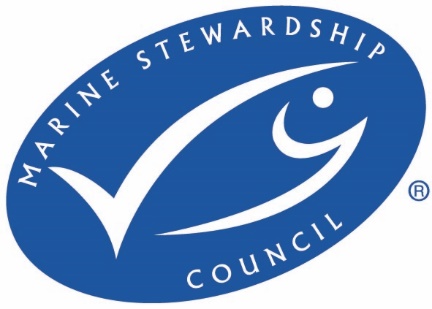 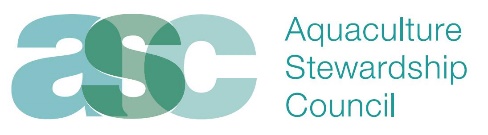 